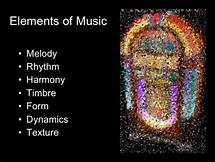 MELODY– the direction and contour of a horizontal line of music. 	Examples:  smooth/disjointed, long/short, balanced/imbalancedRHYTHM – the relative lengths of the notes.  Included in this category, but not the 	same thing, are meter and beat.  Beat refers to the steady pulse that runs 		through the piece, and meter refers to the repeated pattern of strong vs weak 	beats. 	Examples: Meter include 2/4, 3/4, 6/8 etc., Rhythms include all of the 	possible durations of notes, Beat refers to tempo of the repeated strong pulseHARMONY– the chords/vertical sounds in a piece, the key used, the relationships of 	chords.  	Examples: Major, minor, diminished etc. chords, and can also 	include 	atonal vertical (occurring simultaneously) sonoritiesTIMBRE – the sounds or sonorities used, including instruments, voices or electronics 	Examples: flute, piano, electric guitar, soprano, computer-generated soundsFORM – how the music is divided into sections and how these relate to each other 	Examples: sonata-allegro form, rondo form, ternary A-B-A formDYNAMICS/ARTICULATIONS – loudness and quietness / style of performance	Examples of Dynamics: pianissimo, piano, mezzo piano, mezzo forte, forte	Examples of Articulations: slurs, staccato, tenudo, accents, marcatoTEXTURE– the various layers or “thickness” of the music 	Examples: 2 voices moving in parallel motion, 3 voices with very different 	material, orchestral vs solo, etc